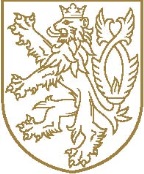 Ministerstvo obrany Tychonova 221/1, 160 00 Praha 6 - Dejvice, datová schránka hjyaavkČj. MO 51134/2017-1150SpMO 12519/2017-1150NávrhOPATŘENÍ OBECNÉ POVAHYMinisterstvo obrany jako ústřední orgán státní správy na úseku obrany České republiky podle
§ 16 zák. č. 2/1969 Sb., o zřízení ministerstev a jiných ústředních orgánů státní správy, v souladu s ustanovením § 44 odst. 2 zákona č. 222/1999 Sb., o zajišťování obrany České republiky, a ustanovením § 172 a násl. zákona č. 500/2004 Sb., správní řád,rozhoduje o zřízení bezpečnostních pásem se zákazem vstupu do některých částí zrušeného vojenského újezdu Brdy
na území Chráněné krajinné oblasti Brdy. Bezpečnostní pásma podle § 44 odst. 1 a 2 zákona č. 222/1999 Sb., o zajišťování obrany České republiky se tímto opatřením obecné povahy zřizují na území zrušeného vojenského újezdu Brdy na území Chráněné krajinné oblasti Brdy (dále jen „zrušený vojenský újezd Brdy“), jehož vymezení vychází z ustanovení § 1 odst. 2 zákona č. 15/2015 Sb., o zrušení vojenského újezdu Brdy, o stanovení hranic vojenských újezdů, o změně hranic krajů
a o změně souvisejících zákonů (zákon o hranicích vojenských újezdů), z důvodu zajištění bezpečnosti fyzických osob. Dotčená území jsou vymezena v článku I tohoto opatření obecné povahy a zakreslena v mapách, které jsou nedílnou součástí tohoto opatření obecné povahy. V terénu budou bezpečnostní pásma vyznačena výstražnými tabulemi, jejichž vzor je uveden v příloze tohoto opatření obecné povahy.Článek IBezpečnostní pásma a režimová opatření v nichTrvale nepřístupné části zrušeného vojenského újezdu Brdy.Do bezpečnostních pásem podle tohoto opatření obecné povahy se zahrnuje Posádkové cvičiště Jince, které je vymezeno samostatným územním rozhodnutím
o změně využití území čj. 59-102/1/2006/DP-1505 ze dne 3. 11. 2015, vydaným podle § 83 a 92 zákona č. 183/2006 Sb., o územním plánování a stavebním řádu (stavební zákon), ve znění pozdějších předpisů (dále jen „stavební zákon“) a § 10 vyhlášky č. 503/2006 Sb., o podrobnější úpravě územního rozhodování, územního opatření a stavebním řádu, a ochranné pásmo posádkového cvičiště Jince, které je zřízeno územním rozhodnutím o ochranném pásmu čj. 59-103/1/2006/DP-1505 ze dne 3. 11. 2015, vydaným podle § 80 a 92 stavebního zákona a § 10 vyhlášky
č. 503/2006 Sb., o podrobnější úpravě územního rozhodování, územního opatření
a stavebním řádu. Obě předmětná rozhodnutí vydal Újezdní úřad vojenského újezdu Brdy, jako stavební úřad příslušný podle § 16 odst. 1 stavebního zákona
a jejichž kopie jsou přílohami tohoto opatření.Trvale nepřístupné části zrušeného vojenského újezdu Brdy s průchodem po značených zpevněných komunikacích a trasách.Cílová dopadová plocha Jordánna pozemcích parcelních čísel 5/2, 5/3, 5/4,  11, 12, 42/5,  43,  282/2, 360/2, 390, část 807, 808/4, 808/6, 808/8, 808/10, 808/11, 808/13, 812/3, 813/1, 813/2,  823/4, 823/5, 826/1, 826/3, 826/14, 827, 876/1, 877, 879, 1102/2, 1102/3, 1103 v katastrálním území Malá Víska v Brdech, na pozemcích parcelních čísel 5/1, 360/1, 1102/1 v katastrálním území Obecnice v Brdech a na pozemcích parcelních čísel 42/4, 808/1, 808/3, 808/5, 808/7, 808/9, 808/12, část 810, část 812/1, 812/2, 813/3, 813/4, 823/1, část 824, 826/2, 826/4, 826/6, 826/9, 826/10, 826/11, 826/12, 826/13, 875, 876/2, 878 v katastrálním území Zaječov v Brdech.Cílová dopadová plocha Tokna pozemcích parcelních čísel 17, 18, 19, 22, 23, 25/1, 25/2, 25/3, 28, 29, 30, 31/1, 31/2, 31/3, 32, 33, 34, 35, 36, 37, 38, 40, 157, 189, 304/1, 304/2, 305, 306, 351/1, 351/4, 413/4, 413/6, 414, část 415 v katastrálním území Obecnice v Brdech.Prostor bývalé pěchotní střelnice Kolvínna pozemcích parcelních čísel 225, 226, 227, 228/1, 228/2, 229, 235, 250/2, 258/2, 258/3, část 369/1, 389, 390, část 824/1, 825/1, část 835, část 836, část 837/1, 837/2, 838, 839/1, 839/2, 839/3, 839/5, část 840/1, 840/2, 840/3, 840/4, 840/5, 840/6, 840/7, 840/8, 840/9, 840/10, 840/11, 840/13, 840/14, 840/15, 840/16, 840/17, 840/18, 840/19, 840/20, 840/21, 841/1, 841/2, 841/3, 841/4, 841/5, 841/6, 841/7, 841/8, 841/9, 841/10, 841/11, 841/12, 841/13, 841/14, 841/15, 841/16, 841/17, 841/18, 841/19, 841/20, 841/21, 841/22, 841/23, 841/24, 841/25, 841/26, 841/27, 841/28, 841/29, 841/30, 841/31, 841/32, 841/33, 841/34, 841/35, 841/36, 841/37, 841/38, 841/39, 841/40, 841/41, 841/42, 841/43, 841/44, 841/45, 841/46, 842/1, 842/2, 842/3, 842/4, 843/3, 844/1, 844/2, 845/1, 845/2, 845/3, 845/4, 845/5, 845/6, 845/7, část 846/1, 846/2, 847, část 848/1, část 848/2, část 848/3, 848/4, 848/5, 848/6, 848/7, 849/1, 849/2, 849/3, 849/4, část 850/1,  850/2,  850/3,  850/4,  850/5,  850/6,  850/7, část 850/8,  850/9,  850/10,  850/11,  850/12, 850/13, část 851/1, část 851/2, část 851/3, 851/4, 851/5, 851/6, 851/7, 870/1, 870/2, 870/3, 870/4, 870/5, 906, 907, 908, 909, 910, 911, 912, 913, 959, 960, 961, 962, 963 v katastrálním území Skořice v Brdech.Padrťna pozemcích parcelních čísel 48, 49, 53, 59, 67, 68/1, 68/2, 69, 70, 71, 72, 73, 80, 81, část 82, 84, 85, 86, 87, 88, 89, 90, 91, 92, 93, 94, 95, 96, 97, 98, 99, 100, 101, 102, 103, 104, 105, 106, 107, 108, 109, 112, 113, 114, 115, 116, 117, 118, 119, 120, 121, 122, 123, 124, 125, 126, 127, 128, 129, 130, 131, 132, 133, 134, 135, 136, 137, 138, 139, 140, 141, 142, 143, 144, 145, 146, 147, 148, 149, 150, 151, 152, 153, 154, 155, 156, 157, 158, 159, 160, 169, 170, 171, 172, 173, 174, 179, 188, 189, 910, 913 v katastrálním území Strašice v Brdech, na pozemcích parcelních čísel 146/1, 146/2, 146/3, 146/4, 146/5, 146/6, 146/7, 164/1, 164/2, 165, 166/1, 166/2, 167, 168/1, 168/2, 168/3, 168/4, 168/5, 168/6, 168/7, 168/8, 168/9, 168/10, 168/11, 168/12, 395, 396, 397, 470 v katastrálním území Věšín v Brdech
a na pozemcích parcelních čísel 257/2, 258/4, 382, 855/7 v katastrálním území Skořice v Brdech.Trvale nepřístupné části zrušeného vojenského újezdu Brdy s vyznačením bezpečné zóny. V oblasti Předních a Zadních Bahen pořádá nebo spolupořádá Ministerstvo obrany prezentační akce Armády České republiky určené pro širokou veřejnost. Pro návštěvníky těchto akcí se uvnitř nepřístupné části vyznačuje v terénu bezpečná zóna. Pohyb účastníků těchto akcí je povolen jen po vyznačených trasách a ve vyznačených prostorech, a to pouze v období konání akce. Mimo dny konání těchto prezentačních akcí je vstup do oblasti Předních a Zadních Bahen povolen pouze s předchozím souhlasem Ministerstva obrany. Přední Bahnana pozemcích parcelních čísel 21/1, 380, 803, část 804/1, část 804/2, část 804/3, 804/4, část 804/5, část 804/6, 819, 820, 879, 880, 888, 890, 891, v katastrálním území Dobřív v Brdech.Zadní Bahnana pozemcích parcelních čísel 355, 813/1, část 813/2, část 813/3, část 813/5, 813/6, část 814, v katastrálním území Dobřív v Brdech.Dočasně nepřístupné části bez pyrotechnického průzkumu s platností zákazu vstupu do 31. 12. 2018.Dočasně nepřístupná plocha není v textu vymezována po katastrálních územích
a parcelách, v terénu je vyznačena výstražnými tabulemi. Na těchto územích bude postupně prováděna pyrotechnická očista. Další trvale nepřístupné plochy bez pyrotechnického průzkumu.Dalšími trvale nepřístupnými plochami se rozumí četné, avšak pouze lokální plochy malé velikosti, v nichž není možné z důvodu fyzické nepřístupnosti terénu pyrotechnický průzkum a následnou asanaci území od výše zmíněné pyrotechnické
a ekologické zátěže realizovat. Takto stanovené nepřístupné plochy nejsou vymezovány po katastrálních územích a parcelách, ani vyobrazeny na přiložených mapách a v terénu budou vyznačeny výstražnými tabulemi, jejichž rozmístění provede státní podnik Vojenské lesy a statky ČR na základě rozhodnutí Ministerstva obrany. Konečný rozsah ploch s trvalým zákazem vstupu bude v souladu s § 29 odst. 3 zákona č. 222/1999 Sb., o zajišťování obrany České republiky, stanoven Ministerstvem obrany ČR po ukončení pyrotechnického průzkumu celého prostoru zrušeného vojenského újezdu Brdy.Článek IIBezpečnostní opatřeníPro zajištění bezpečnosti osob a majetku je v prostoru zrušeného vojenského újezdu Brdy nutné dodržovat tato opatření:Stání a pohyb vozidel v prostoru zrušeného vojenského újezdu Brdy se řídí zákonem
č. 289/1995 Sb., o lesích a zákonem č. 114/1992 Sb., o ochraně přírody a krajiny.Vzhledem k četnému výskytu nebezpečné pyrotechnické a ekologické zátěže v  prostoru zrušeného vojenského újezdu Brdy je každý povinen zachovávat základní pravidla bezpečnosti pobytu v bezpečnostních pásmech podle článku I, zejména respektovat výstražné tabule a nedotýkat se nalezených neznámých předmětů a součástí vojenské výzbroje či techniky. O takovém nálezu je každý povinen ihned uvědomit Policii ČR tel. 158 (112). Každý je povinen dodržovat veškerá opatření vyplývající z územních rozhodnutí uvedených v článku I bodu 1 Trvale nepřístupné části zrušeného vojenského újezdu Brdy. V trvale a dočasně nepřístupných částech zrušeného vojenského újezdu Brdy bude nadále probíhat lesnicko-hospodářská a vodohospodářská činnost a činnost na úseku zajišťování ochrany přírody a krajiny. Za účelem provádění této činnosti mohou vlastníci, pachtýři
a nájemci v nezbytně nutné míře a pouze na vlastní nebezpečí vstupovat a vjíždět na pozemky trvale či dočasně nepřístupné.V  bezpečnostních pásmech podle článku I mohou být se souhlasem Ministerstva obrany vyznačeny cyklostezky, turistické a naučné stezky. Každý je povinen pohybovat se pouze po těchto vyznačených komunikacích.Vstup do bezpečnostních pásem podle článku I bodu 1 je povolen pouze se souhlasem Ministerstva obrany, po značených trasách a do vymezeného prostoru. Článek IIIOdůvodněníMinisterstvo obrany v souladu s ustanovením § 44 odst. 2 zákona č. 222/1999 Sb.,
o zajišťování obrany České republiky, ve znění pozdějších předpisů, z důvodu ochrany veřejného zájmu a bezpečnosti fyzických osob, rozhodlo o vyhlášení bezpečnostních pásem
a s tím souvisejícím zákazu vstupu do některých částí zrušeného vojenského újezdu Brdy jako opatření obecné povahy. V důsledku minulého dlouhodobého vojenského využívání lokality zrušeného vojenského újezdu Brdy je značná část tohoto území postižena pyrotechnickou a ekologickou zátěží spočívající zejména ve výskytu nevybuchlé munice, nebezpečných látek, součástí vojenské výzbroje či techniky a jiných zdraví ohrožujících látek a předmětů. V prostoru zrušeného vojenského újezdu Brdy byla v minulosti používána ostrá i cvičná munice všech druhů a ráží (např. tanková, dělostřelecká, letecká munice) a značné množství této munice se v současné době stále nachází na celém území této lokality. Přestože v současné době nadále probíhá, v souladu s ustanovením § 11 zákona č. 15/2015 Sb., o zrušení vojenského újezdu Brdy, o stanovení hranic vojenských újezdů, o změně hranic krajů a o změně souvisejících zákonů (zákon o hranicích vojenských újezdů), pyrotechnický průzkum zasaženého území, v prostorech uvedených v článku I odst. 2 a 5 není možné, vzhledem ke značnému množství zátěže a s přihlédnutím na charakter terénu (vysoká hustota vegetace, strže, bažiny, apod.), úplnou asanaci území od výše zmíněné pyrotechnické
a ekologické zátěže realizovat. Jelikož je riziko v těchto částech zrušeného vojenského újezdu Brdy trvalé a neodstranitelné, rozhodlo Ministerstvo obrany o vyhlášení trvalého zákazu vstupu do těchto území.Z důvodu vysoké četnosti lokálních ploch malé velikosti uvedených v článku I odst. 5, na kterých není možné provést pyrotechnický průzkum pro jejich fyzickou nepřístupnost,
a do nichž se proto Ministerstvo obrany rozhodlo vyhlásit trvalý zákaz vstupu, nebudou tyto plochy v opatření obecné povahy vymezeny po katastrálních územích a parcelách ani vyobrazeny na přiložených mapách, neboť taxativní výčet těchto ploch by svým rozsahem činil opatření obecné povahy nepřehledným. V části zrušeného vojenského újezdu Brdy uvedené v článku I bod 1 odst. 1 bude nadále prováděn výcvik Armády České republiky za použití ostré munice. S ohledem na tuto skutečnost Ministerstvo obrany rozhodlo o vyhlášení trvalého zákazu vstupu do těchto prostor.V některých částech zrušeného vojenského újezdu Brdy se stále nachází zvýšená koncentrace nebezpečné pyrotechnické a ekologické zátěže a vstup do těchto prostor je na základě rozhodnutí Ministerstva obrany z důvodu bezpečnosti fyzických osob dočasně zakázán (článek I odst. 4).  Dobu trvání dočasného zákazu vstupu stanovuje Ministerstvo obrany na dobu nezbytně nutnou pro ukončení pyrotechnického průzkumu těchto lokalit, které je plánováno do 31. 12. 2018. Po ukončení pyrotechnického průzkumu vydá Ministerstvo obrany nové opatření obecné povahy, kterým bude zrušen dočasný zákaz vstupu do výše zmíněných částí zrušeného vojenského újezdu Brdy.Článek IV Platnost a účinnostToto opatření obecné povahy nabývá účinnosti v souladu s ustanovením § 173 odst. 1 správního řádu patnáctým dnem po dni vyvěšení veřejné vyhlášky, kterou bylo oznámeno.Článek VPoučeníVe smyslu ustanovení § 173 odst. 2 správního řádu proti opatření obecné povahy nelze podat opravný prostředek. Do opatření obecné povahy a jeho odůvodnění podle § 173 odst. 1 správního řádu může každý nahlédnout u odboru řízení organizací sekce průmyslové spolupráce a řízení organizací Ministerstva obrany. V Praze dne 	      otisk úředního razítka	___________________                                                                                                     	ministr obrany Seznam příloh, které jsou nedílnou součástí tohoto opatření obecné povahy:Mapa zrušeného vojenského újezdu Brdy s vyznačením Posádkového cvičiště Jince, ochranných pásem Posádkového cvičiště Jince a dalších trvale nepřístupných částí zrušeného vojenského újezdu Brdy v měřítku 1:25 000. Mapy trvale nepřístupných částí zrušeného vojenského újezdu Brdy s průchodem po značených zpevněných komunikacích a trasách (cílové dopadové plochy Jordán a Tok, Padrť
a bývalá pěchotní střelnice Kolvín) v měřítku 1:10 000.Mapy trvale nepřístupných částí zrušeného vojenského újezdu Brdy s vyznačením bezpečných zón uvnitř (Přední a Zadní Bahna) v měřítku 1:10 000.Vzor výstražné tabule se zákazem vstupu do bezpečnostních pásem podle článku I.Územní rozhodnutí Újezdního úřadu vojenského újezdu Brdy, čj. 59-103/1/2006/DP-1505 ze dne 3. listopadu 2015.Územní rozhodnutí Újezdního úřadu vojenského újezdu Brdy, čj. 59-102/1/2006/DP-1505 ze dne 3. listopadu 2015.